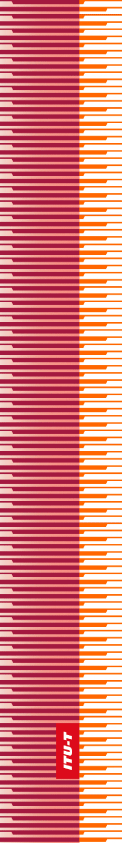 
الجمعية العالمية لتقييس الاتصالاتدبي، 29  20 نوفمبر 2012القـرار 62 - تسوية المنازعات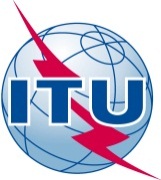 تمهيـدالاتحاد الدولي للاتصالات وكالة متخصصة للأمم المتحدة في ميدان الاتصالات. وقطاع تقييس الاتصالات (ITU-T) هو هيئة دائمة في الاتحاد الدولي للاتصالات. وهو مسؤول عن دراسة المسائل التقنية والمسائل المتعلقة بالتشغيل والتعريفة، وإصدار التوصيات بشأنها بغرض تقييس الاتصالات على الصعيد العالمي.وتحدد الجمعية العالمية لتقييس الاتصالات (WTSA) التي تجتمع مرة كل أربع سنوات المواضيع التي يجب أن تدرسها لجان الدراسات التابعة لقطاع تقييس الاتصالات وأن تُصدر توصيات بشأنها.وتتم الموافقة على هذه التوصيات وفقاً للإجراء الموضح في القرار رقم 1 الصادر عن الجمعية العالمية لتقييس الاتصالات.وفي بعض مجالات تكنولوجيا المعلومات التي تقع ضمن اختصاص قطاع تقييس الاتصالات، تعد المعايير اللازمة على أساس التعاون مع المنظمة الدولية للتوحيد القياسي (ISO) واللجنة الكهرتقنية الدولية (IEC).© ITU 2013جميع الحقوق محفوظة. لا يجوز استنساخ أي جزء من هذه المنشورة بأي وسيلة كانت إلا بإذن خطي مسبق من الاتحاد الدولي للاتصالات.القـرار 62 (المراجَع في دبي، 2012)تسوية المنازعات(جوهانسبرغ، 2008؛ دبي، 2012)إن الجمعية العالمية لتقييس الاتصالات (دبي، 2012)،إذ تضع في اعتبارهاأ )	أن معدلات تغلغل الإنترنت ما زالت منخفضة في البلدان النامية خصوصاً بالمقارنة مع معدلات تغلغل المهاتفة المتنقلة، وأن معدلات نمو تغلغل الإنترنت في البلدان النامية متدنية جداً أيضاً مقارنة مع معدلات نمو المهاتفة المتنقلة؛ب)	ازدياد اختلال التوازن في الظروف الحالية بين البلدان المتقدمة والبلدان النامية، من حيث النمو الاقتصادي والتقدم التكنولوجي؛ج)	أن تفسيرات عديدة قُدمت من أجل توضيح الظواهر المذكورة أعلاه،وإذ تدرك أ )	أن استمرار التخلف الاجتماعي والاقتصادي في جزء كبير من العالم هو أحد أكبر المشاكل الخطيرة التي تؤثر لا على البلدان المعنية فحسب بل على المجتمع الدولي ككل؛ب)	أن تنمية البنية التحتية والخدمات للاتصالات/تكنولوجيا المعلومات والاتصالات شرط أساسي مسبق للتنمية الاجتماعية والاقتصادية؛ج)	أن النفاذ غير المتساوي إلى مرافق الاتصالات يفضي عموماً إلى تعميق الهوة بين العالم المتقدم والعالم النامي من حيث النمو الاقتصادي والتقدم التكنولوجي؛د )	أن بلداناً عديدة وافقت على بند تسوية المنازعات المتعلقة بالتوصيل البيني والمدرج في الوثيقة المرجعية لمنظمة التجارة العالمية بشأن مبادئ وتعاريف الإطار التنظيمي لخدمات الاتصالات الأساسية،وإذ تحيط علماًبالمساهمة التي قدمتها لجنة الدراسات 3 لقطاع تقييس الاتصالات في الاتحاد (ITU-T) إلى الاجتماع الثاني لمنتدى إدارة الإنترنت،تقـرر أن تكلِّف لجنة الدراسات 3 لقطاع تقييس الاتصالات1	بتسريع أعمالها المتعلقة بالتوصيلية الدولية من أجل تيسير تنفيذ القرارات ذات الصلة؛2	بتجميع البيانات المتعلقة بتطبيق القرارات ذات الصلة وتوصيات السلسلة ITU-T D لقطاع تقييس الاتصالات في الاتحاد وآثارها العملية،تدعو الدول الأعضاء1	إلى تشجيع قيام كل طرف من الأطراف المشاركة في مفاوضات أو اتفاقات تتعلق بمسائل التوصيلية الدولية أو تنجم عنها بإدراج بند بشأن تسوية المنازعات في هذه الاتفاقات؛2	إلى تشجيع جميع وكالات التشغيل القائمة في أراضيها على تطبيق توصيات قطاع تقييس الاتصالات ذات الصلة؛3	إلى المساهمة في أعمال قطاع تقييس الاتصالات المقبلة في المجالات المذكورة في هذا القرار،تكلف مدير مكتب تقييس الاتصالات1	بتقديم تقرير سنوي إلى مجلس الاتحاد يتعلق بتنفيذ هذا القرار؛2	بتقديم كل الدعم اللازم، ضمن حدود الميزانية المتوفرة، إلى لجنة الدراسات 3 لمواصلة أعمالها بشأن هذه المسألة.الاتحــاد  الـدولــي  للاتصــالاتITU-Tقطـاع تقييس الاتصـالات
في الاتحاد الدولي للاتصالات